Det här ingår i….TOKARPSMÄRKE 2 - GRÖNTFör märke I och II rider ryttaren ett caprilliprogram som innehåller dressyr kombinerat med ridning över bomserier och/eller hoppning av enkelhinder. 
Ryttarmärke I innehåller också ett teoretiskt prov och ett praktiskt prov, varav det sistnämnda ofta sker under lektionstid och utan ett riktigt provtillfälle.TEORIFler av hästens kroppsdelar inkl. hästens huvudGrundläggande foderkunskapGodkänd visitering inför ridningHästens utrustning – Sadel, träns, borstar etcAtt leda en häst till och från ridbanan på ett säkert sätt, samt ställa upp inför ridlektion.Ha kunskap om grundhjälperna (Framåtdrivande, förhållande, vändande och vikthjälper)PRAKTISKTKunna kratsa hästens hovarKunna rykta hästenGodkänd visitering inför ridlektionKunna länga och korta stiglädren från marken och uppifrån hästenVara säker på att sadla och tränsa (sätta på tyglar och knäppa remmar)Ha plockat isär ett träns, putsat och satt ihop det igenKunna göra en säkerhetsknutKunna bygga två olika hindertyper ihop med en kompisKänna till Ridsportens ledstjärnorHa varit med vid utfodring och in- och utsläppRIDNINGRida ett caprilliprogram (finns att hitta på Ridsport.se) på godkända poäng. Ryttarmärken kan tas på olika sätt hos oss…… Teoriprov kan alltid göras på Hippologiveckor. Dessa brukar arrangeras 2 gånger per termin. 
… Ridprov kan göras exempelvis på en privatlektion, på en klubbtävling, på speciella märkesläger och i vissa fall under lektionstid. 
… Den praktiska kunskapen checkas av instruktören under lektionstid men kan också göras under hippologiveckor. 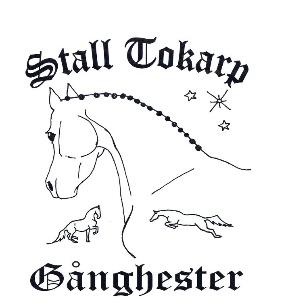 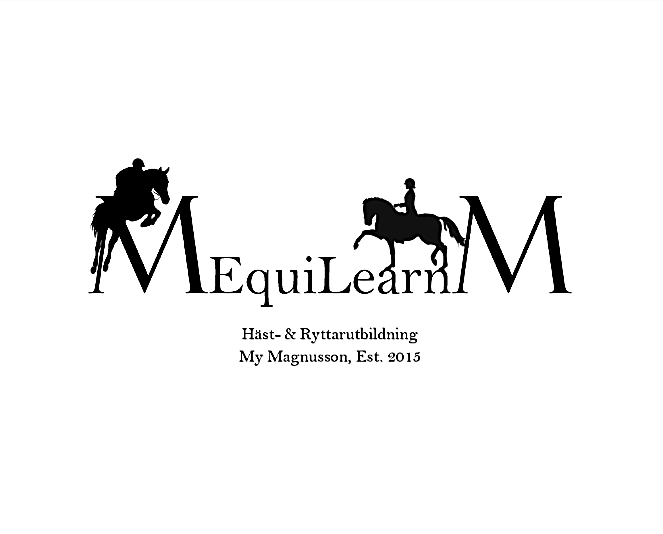 